LIST OF SUPPLEMENTAL DIGITAL CONTENTSupplemental Digital Content 1. Table that reports main study eligibility criteria. docxSupplemental Digital Content 2. Figure that reports the CONSORT flow diagram. docx  Supplemental Digital Content 3. Table that reports components of the primary composite endpoint at 5 years for activL vs. Control artificial discs (complete case imputation analysis). docxSupplemental Digital Content 4. Figure that reports back pain severity Visual Analogue Scale score through 5 years post-treatment for activL vs. Control artificial discs (complete case imputation analysis). docxSupplemental Digital Content 5. Figure that reports Oswestry Disability Index scores through 5 years post-treatment for activL vs. Control artificial discs (complete case imputation analysis). docxSupplemental Digital Content 6. Table that reports radiographic findings: 5-year endpoint for activL vs. Control artificial discs (complete case imputation analysis). docxSupplemental Digital Content 7. Table that reports correlation of total disc replacement flexion-extension rotation with pain and function scores at 5 years (complete case imputation analysis). docxSupplemental Digital Content 8. Table that reports narcotic usage through 5 years for activL vs. Control artificial discs (complete case imputation analysis). docxONLINE SUPPLEMENTSupplemental Digital Content 1.  Main study eligibility criteria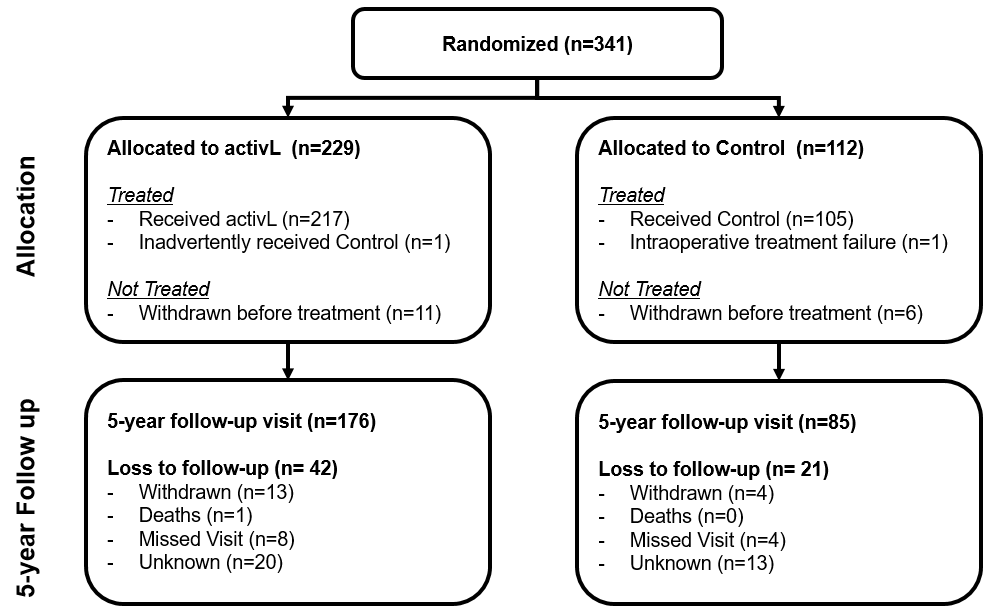 Supplemental Digital Content 2. CONSORT flow diagram.Supplemental Digital Content 3. Components of the primary composite endpoint at 5 years for activL vs. Control artificial discs (complete case imputation analysis).aImprovement ≥15 points in Oswestry Disability Index from baseline.bMaintenance or improvement in neurological status compared with baseline.cMaintenance or improvement in range of motion at index level.dFreedom from device failure requiring revision, reoperation, removal, or supplemental fixation.eAdverse event attributable to the device that was fatal, was life-threatening, required prolonged hospitalization, resulted in permanent anatomic or physiological impairment, caused a malignant tumor, or resulted in distress, congenital anomaly, or death of a fetus.*Fisher’s Exact Test was used to compare sample proportions between groups.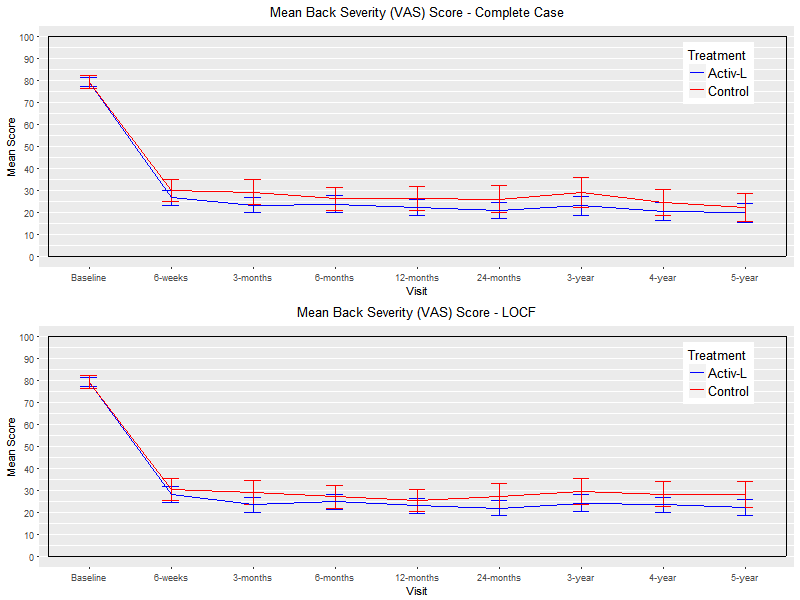 Supplemental Digital Content 4. Back pain severity Visual Analogue Scale score through 5 years post-treatment for activL vs. Control artificial discs. Complete case imputation was used for missing patient data. Values are mean ± 95% confidence interval. 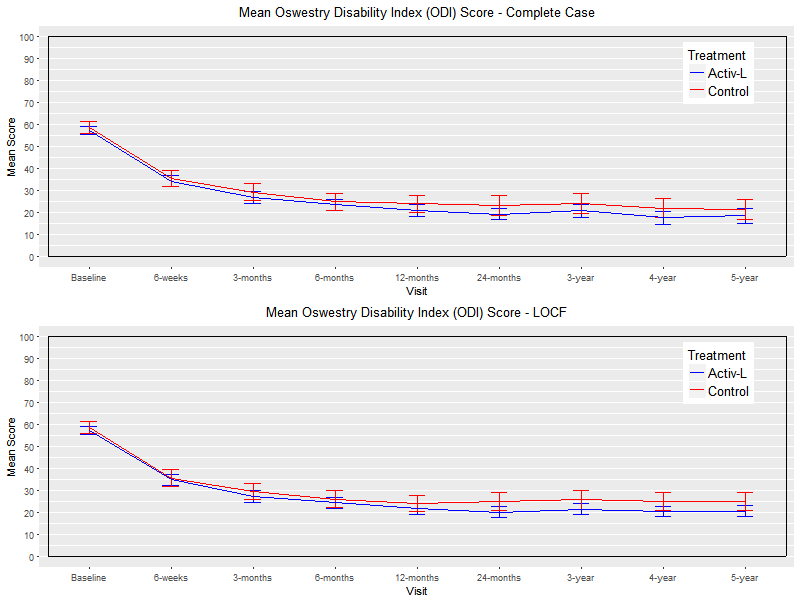 Supplemental Digital Content 5. Oswestry Disability Index scores through 5 years post-treatment for activL vs. Control artificial discs. Complete case imputation was used for missing patient data. Values are mean ± 95% confidence interval. Supplemental Digital Content 6. Radiographic findings: 5-year endpoint for activL vs. Control artificial discs (complete case imputation analysis).*Two-sample t-test was used to compare if sample means were statistically different between groups.Supplemental Digital Content 7. Correlation of total disc replacement flexion-extension rotation with pain and function scores at 5 years (complete case imputation analysis). *Two-sample t test.Supplemental Digital Content 8. Narcotic usage through 5 years for activL vs. Control artificial discs (complete case imputation analysis).*Two-sample proportion test was used to compare to baseline.**Fisher’s Exact Test was used to compare sample proportions between groups.Key Inclusion CriteriaSkeletally mature adults aged 18 to 60 yearsRadiographic evidence of lumbar DDD, based on identification of any of the following characteristics by MRI scan:instability (≥3mm translation or ≥5° angulation)osteophyte formation of facet joints or vertebral endplatesdecreased disc height (>2mm compared to the adjacent level)scarring/thickening of ligamentum flavum, annulus fibrosis, or facet joint capsuleherniated nucleus pulposusfacet joint degenerationvacuum phenomenonSingle-level symptomatic disease at L4/L5 or L5/S1Minimum of 6 months of unsuccessful conservative treatmentMinimum Oswestry Disability Index score of 40/100Minimum VAS back pain score of 40/100 mmSurgical candidate for an anterior approach to the lumbar spineKey Exclusion CriteriaPrevious surgery at any lumbar level, other than IDET, percutaneous nucleoplasty, microdiscectomy, hemilaminectomy, or laminotomyChronic radiculopathy, defined as unremitting pain with a predominance of leg pain symptoms greater than back pain symptoms extending over a period of at least 1 yearAnatomically unsuitable for TDR based on preoperative radiographic assessmentIndex level disc height < 3 mmMyelopathyPrevious compression or burst fracture at index levelSequestered herniated nucleus pulposus with migrationMid-sagittal stenosis <8mm (by MRI)Spondylolysis.Lumbar scoliosis (>11 degrees sagittal plane deformity)Spinal tumorActive systemic infection or infection at the site of surgeryFacet ankylosis or severe facet degenerationContinuing steroid use or prior use for more than 2 monthsPregnancy or planning to become pregnant within the next 2 yearsMorbid obesity (BMI >35)Osteoporosis, osteopenia, or metabolic bone diseaseHistory of rheumatoid arthritis, lupus, or other autoimmune disorderAnkylosing spondylitisAbdominal pathology that would preclude the abdominal surgical approachType of analysisactivL   ControlP-value*ODI successa83% (117/141)85.9% (61/71)0.69Neurological successb95.1% (135/142)90.1% (64/71)0.24Radiographic successc59.9% (82/137)54.3% (38/70)0.46Device successd92.7% (140/151)92% (69/75)1.0Freedom from device-related serious AEe71.7% (114/159)69.1% (56/81)0.76 Type of analysisactivL   n=218Controln=106ProDisc-Ln=65P-value*activL vs. ControlP-value*activL vs. ProDisc-LDisc height (mm)13.7 ± 1.613.7 ± 1.712.9 ± 1.40.950.0006Disc angle (degrees)21.5 ± 4.420.2 ± 4.719.4 ± 50.0480.016Flexion-extension rotation (degrees)6.2 ± 4.74.7 ± 4.14 ± 40.0210.0036Flexion-extension translation (mm)0.8 ± 0.90.7 ± 0.80.7 ± 0.80.130.24Pain and Function VariableMotion (Flexion/Extension - Rotation)Motion (Flexion/Extension - Rotation)Pain and Function Variablerp-value*Pain (Back Pain VAS)-0.170.014Pain (Leg Pain VAS)-0.0920.19Function (ODI)-0.180.0075BaselineBaseline12-months12-months24 months24 months36 months36 months48 months48 months60 months60 monthsactivL   n/N%Controln/N%activL   n/N%Controln/N%activL   n/N%Controln/N%activL   n/N%Controln/N%activL   n/N%Controln/N%activL   n/N%Controln/N%% patients with narcotic use141/218
(64.7)65/106
(61.3)55/202
(27.2)37/96
(38.5)58/189
(30.7)29/87
(33.3)30/208
(14.4)15/99
(15.2)7/201
(3.5)7/97
(7.2)2/182
(1.1)2/93
(2.2)p-value* (compared to baseline)00.000200.0002000000p-value**(between groups)0.620.620.060.060.680.680.860.860.240.240.610.61